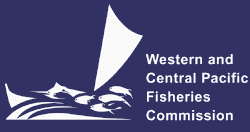 NORTHERN COMMITTEEFOURTEENTH REGULAR SESSION4 – 7 September 2018Fukuoka, JapanINDICATIVE SCHEDULEWCPFC-NC14-2018/04WCPFC NC14Joint meeting between NC and IATTC on Pacific bluefin tuna conservation managementWCPFC NC14DATETIMEAGENDA ITEMTuesday4 September08:30-09:30Registration09:30-OPENING OF MEETING10:00-10:30Morning refreshment break10:30-12:30NC14 – 1st Session12:30-14:00MIDDAY RECESSTuesday4 September14:00-17:00The joint meeting will be conducted in accordance with its agenda.MIDDAY RECESSWednesday5 September09:00-17:00The joint meeting will be conducted in accordance with its agenda.MIDDAY RECESSThursday6 September09:00-12:30The joint meeting will be conducted in accordance with its agenda.MIDDAY RECESSDATETIMEAGENDA ITEMThursday6 September14:00-17:00NC14 – 2nd SessionFriday7 September09:00-17:00NC14 – 3rd Session